New Member Application for the Tulsa Committee on Foreign RelationsApplicant’s name (and spouse, if also applying for membership):_____________________  Address:____________________________ City:_______________ State:____ Zip:Telephone: Home_____________ Business_____________ CellEmail:Profession:Company and/or workplace:TCFR Sponsor:______________________How long have you known sponsor?Have you attended a TCFR meeting with your Sponsor?_______  When?Briefly describe your personal or professional interest in international affairs and foreign policy. You may choose to include educational, professional, or personal travel, or other relevant experiences and engagement.Are there particular types of programming that you would like to see at the TCFR events? 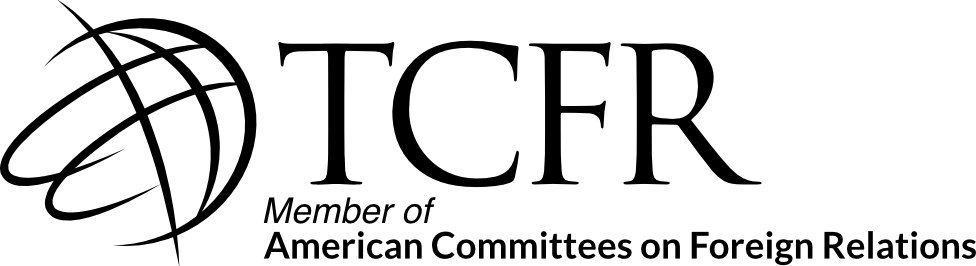 If you have other questions about TCFR, please contact Robert Donaldson at 918-209-4963, or submit them with this form.Please visit us at tulsacfr.org and our parent organization, the American Committee on Foreign Relations, at acfr.org. After your completion, please forward your application to your sponsor, who will then forward it for consideration by the Board of Directors of TCFR.